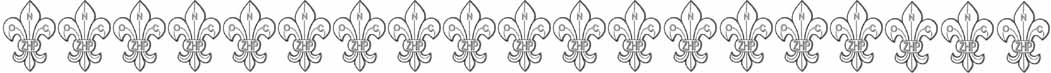 Obrzędy i zwyczaje – Krzyżówka"Rozwiązanie krzyżówki w tłustej ramce."Dzielimy się tym podczas Wigilii.Kolor świeczki, którą zapalamy w trzecim tygodniu Adwentu.Na drugi dzień Świąt, święcimy to podczas nabożeństwa _____  _____. Jakie pieśni śpiewamy podczas Bożego Narodzenia.Ten zwyczaj jest obchodzony w poniedziałek po WielkiejnocyNa Wszystkich Świętych zapalamy na grobach _____, które symbolizują wiekuistą światłość.Co celebrujemy 24-go grudnia?W kościele katolickim ten dzień zamyka rok kościelny, ale dla młodzieży jest to pora wróżb.Patronem drugiego dnia świąt Bożego Narodzenia jest pierwszy męczennik chrześcijański - Święty ______. A żeby pamiętać ze Chrystus urodził się w stajence, kładziemy _____ na stole pod obrusem. Kiedy pierwsza gwiazda się ukaże w niebie, to rodzina rozpoczyna wieczerzę wigilijną.  Ta gwiazda symbolizuje gwiazdę ___________.Msza Święta odprawiana w nocy z 24 na 25 grudnia.Święto plonów poświęcone tegorocznym zbiorom zbóż.Kolor trzech świeczek, które są zapalone w sezonie przed Bożym Narodzeniem.Najstarsze święto, obchodzone na pamiątkę Męki, śmierci i Zmartwychwstania Chrystusa.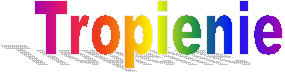 Odgadnij, do jakich zwierząt należą ślady na śniegu. Wpisz ich nazwy do właściwych kratek. Litery z pól oznaczonych cyframi utworzą hasło.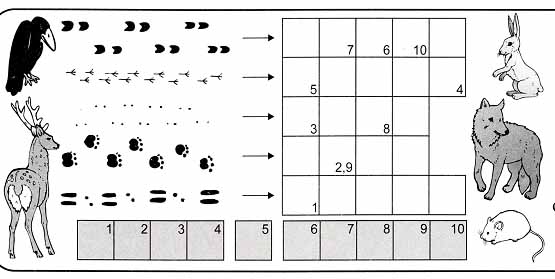                                                                                                                                 				Przygotowały : E. Gruszewska   I. Nowierska123456789101112131415